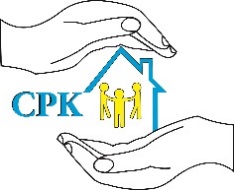 Žiadosť o zabezpečenie poskytovania sociálnej     službyv zmysle § 74 ods. 3  zákona č. 448/2008 Z.z. o sociálnych službách a o zmene a doplnení zákonač. 455/1991 Zb. o živnostenskom podnikaní /živnostenský zákon/ v znení neskorších predpisov/ďalej len "zákon o sociálnych službách"/.1. Meno a priezvisko ( rodné priezvisko) FO, ktorej sa má poskytovať sociálna služba:...........................................................................................................................................2. Dátum a miesto narodenia: ..........................................................................................3. Adresa trvalého pobytu:................................................................................................4. Aktuálna adresa ( uvedie sa adresa, resp. zariadenie kde sa žiadateľ v čase podania žiadosti nachádzy, a kde je možné vykonať sociálne šetrenie):......................................................................................................................................................5. Rodinný stav: ......................................... 6. Štátne občianstvo/národnosť:.........................7. č. OP: ....................................................... 8. Rodné číslo: .....................................................9. Zákonný zástupca, ak žiadateľ nie je spôsobilý na právne úkony: ...................................10. Kontaktná osoba: .................................................................................................................11. Druh sociálnej služby, ktorá sa má poskytovať:Domáca opatrovateľská službaOdlahčovacia službaPrepravná služba12. Forma sociálnej služby: -  Terénna forma		   -  Pobytova forma13. Predpokladaný deň /čas začatia poskytovania sociálnej služby: .....................................14. Čas poskytovania sociálnej služby:   - na dobu určitú 	-  na dobu neurčitú15. Názov poskytovateľa  a miesto poskytovania sociálnej služby, ktoré si žiadateľ     vybral:  Centrum pomoci Kalná n.o., SNP 469/44, Kalná nad Hronom16. Dôvod poskytovania sociálnej služby: 17. Potvrdenie ÚPSVaR ( v prípade žiadosti o opatrovateľskú službu):ÚPSVaR   neposkytuje/ poskytuje   -  peňažný príspevok na osobnú asistenciu                   - peňažný príspevok na  opatrovanie inou  FO V ......................... dňa:.......................                                             ––––––––––––––––––––––                                                                      podpis a pečiatka ÚPSVaR(*nehodiace sa prečiarknite)17. Vyhlásenie žiadateľa( zákonného zástupcu, resp. rodinného príslušníka):Vyhlasujem, že všetky údaje v žiadosti sú pravdivé a som si vedomý/á právnych     následkov uvedenia nepravdivých údajov.V ......................... dňa:......................                                            ––––––––––––––––––––––                                                                              podpis  žiadateľa18. Súhlas dotknutej osoby so spracovaním osobných údajov:V zmysle zákona NR SR č. 122/2013 Z. z. o ochrane osobných údajov vyhlasujem, že súhlasím so spracovaním mojich osobných údajov uvedených v tejto žiadosti za účelom riešenia žiadosti o uzatvorenie zmluvy o poskytovaní sociálnej služby a pri všetkých úkonoch súvisiacich so zabezpečovaním a poskytovaním sociálnej služby – domácej opatrovateľskej služby, odľahčovacej služby alebo prepravnej služby*.Dňa: ..............................                                     				........................................................................                      		      	                            čitateľný vlastnoručný podpis žiadateľa                                                                      (zákonného zástupcu alebo rodinného príslušníka)   K žiadosti  o  domácu opatrovateľskú službu a odľahčovaciu službu je potrebné doložiť:A. Právoplatné rozhodnutie o odkázanosti na sociálnu službu – opatrovateľskú službuB. Potvrdenie o príjme za  aktuálny a predchádzajúci kalendárny rok.C. Doklad o pozbavení spôsobilosti na právne úkony (u osôb pozbavených spôsobilosti na právne úkony).K žiadosti o prepravnú službu je potrebné doložiť:A. Posudok vydaný príslušným úradom práce, sociálnych vecí a rodiny na účely kompenzácie sociálnych dôsledkov ťažkého zdravotného postihnutia alebo potvrdenie  poskytovateľa zdravotnej starostlivosti podľa osobitného predpisu.B. Doklad o pozbavení spôsobilosti na právne úkony (u osôb pozbavených spôsobilosti na právne úkony).